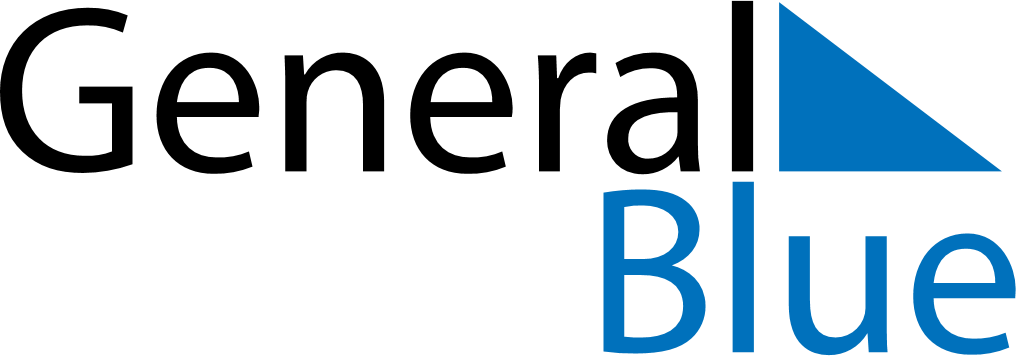 September 2039September 2039September 2039September 2039September 2039SundayMondayTuesdayWednesdayThursdayFridaySaturday123456789101112131415161718192021222324252627282930